Publicado en Ciudad de México  el 04/05/2021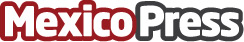 En 2021 México será el segundo país latinoamericano con más ataques de ransomwareEl trabajo a distancia derivado de la pandemia ha incrementado el número de ataques de ransomware alrededor del mundo. De acuerdo a un estudio de Veritas, cada 11 segundos se ataca a una empresaDatos de contacto:Kristina Velfu 5532000727 5570808273Nota de prensa publicada en: https://www.mexicopress.com.mx/en-2021-mexico-sera-el-segundo-pais Categorías: E-Commerce Software Ciberseguridad http://www.mexicopress.com.mx